Сведения о текущих (оставшихся) объемах лимитов по банкам-партнерам по состоянию на 01.10.2017г.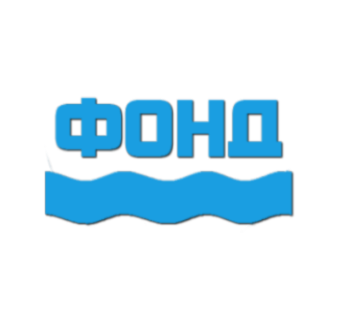 Некоммерческая организация«Фонд содействия кредитованию субъектов малого и среднего предпринимательства Амурской области»Наименование банка-партнераОбъем лимита поручительства всего (тыс.руб.)Остаток лимита поручительства (тыс.руб.)ПАО «Сбербанк России»67 000 28 641,7ПАО «Сбербанк России» (банковские гарантии)23 00013 000АО «Россельхозбанк»260 300 20 318,3«Азиатско-Тихоокеанский Банк» (ПАО)60 000 13 257,8Банк ВТБ 24 (ПАО) 135 700 25 894,9ПАО «Промсвязьбанк»67 500 37 500ПАО «Промсвязьбанк» (банковские гарантии)7 5003 450АО «ТЭМБР-БАНК»10 000 10 000ПАО «БИНБАНК» 5 0005 000ПАО «Дальневосточный банк» 35 00024 060,5АО «Солид Банк»4 0003 000ООО «Крона - Банк»40 00020 000АО «МСП Банк»10 00010 000Нераспределенный резерв50 0000ИТОГО725 000 214 123,2